Landforms 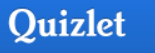 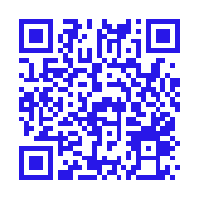 Complete the 4 
Quizlet activities.FlashcardsLearnSpellerQuizLandforms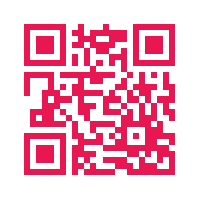 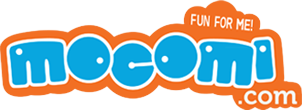 Click Explore to view landforms.Complete the worksheet.What Are Landforms?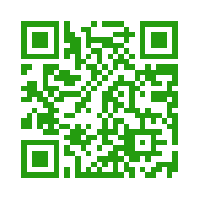 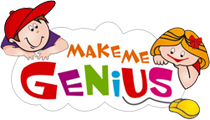 Watch the video. Name 2 types of landforms discussed in the video.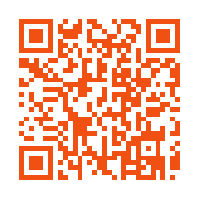 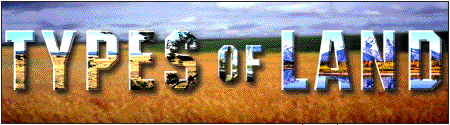 Click on the names on the map. What are the names of the 3 deserts? What are the names of the 2 mountain ranges?Landform Regions ofthe United States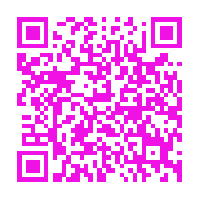 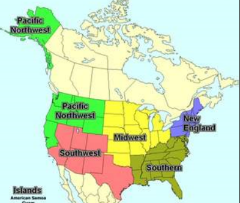 Click on Show All. Answer the 3 questions below the map.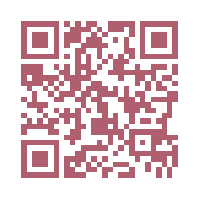 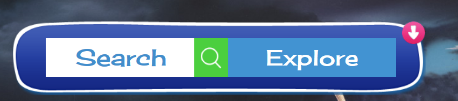 Type in the name of the landform assigned to you in the Search box. Write down 3 things you learned about the landform.Landform Game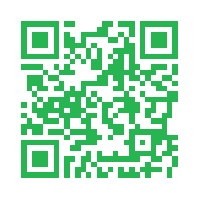 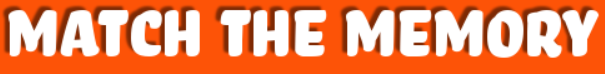 Complete the Landforms Memory Game.Different Landforms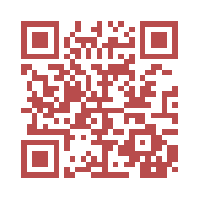 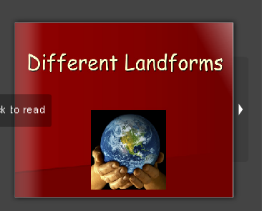 Read the Flip book about landforms.